КалендарьV Зимнего первенства городского округа Тольятти по футболу среди юношей.Группа 2009 г.р.г. Тольятти,  стадион «Торпедо», 12 декабря 2021г. – 06 марта 2022г.                                        Участники:                       1.  СШОР №12 «Лада»-2009  Силявка С.Н.	2. Лада-Центр  Шилкин И.А.	3. Труд  Бизяев Ю.Е.	4. Импульс-Планета  Киренкин И.И., Рубизов А.И.	5. Импульс-Патриот  Киренкин И.И., Рубизов А.И.	6. Торпедо  Бабанов А.А., Гафаров М.Г.       Формат: 2 тайма х 30 минут, мяч №5, 11х11, есть обратные замены на зимний период                  Все команды cоблюдают требования постановления Губернатора Самарской области                   «О комплексе мер по обеспечению  санитарно-эпидемиологического благополучия населения                  в связи с распространением   новой  коронавирусной инфекции (CОVID-19) на территории                     Самарской области».     2 тур  19 декабря  2021г., воскресенье	                       4 тур  16 января  2022г., воскресенье    10.30   Торпедо -  Импульс-Патриот            1-4	    Импульс-Планета– Лада-2009        0-5    12.10    Импульс –Планета – Лада-Центр    0-9	    Импульс-Патриот - Труд	           3-0    13.40    Лада-2009 – Труд  перенос		  Торпедо – Лада-Центр  	          1-5   1 тур 30 января (12.12. 21г.), воскресенье                        3 тур  06 февраля (26.12. 21г.), воскресенье        10.30   Лада-2009 – Импульс-Патриот перенос	Торпедо - Труд   12.10   Торпедо – Импульс-Планета     4-2	Импульс-Патриот – Импульс-Планета   13.40   Труд – Лада-Центр   	0-1	Лада-Центр – Лада-2009     5 тур  13 февраля (23.01.22г.), воскресенье                     20 февраля  2022г., воскресенье       10.30  Торпедо – Лада-2009	12.10  Труд – Импульс –Планета  	        места с 1-3 места     13.40   Лада-Центр – Импульс-Патриот	          места с 4-6 места      27 февраля 2022г., воскресенье                  	      06  марта  2022г., воскресенье        10.30      места   с 1-3                      	           места   с  1-3      12.10      места   с 4-6                                                                      места   с  4-6      13.40Таблица предварительного этапа группы 2009 г.р.12 декабря 2021г. –  март 2022г.3 турГруппа  2009 год,  играет  за 26 декабря4 тур,  06 февраля, воскресенье                                                    10.30     Торпедо - Труд             12.10    Импульс-Патриот – Импульс-Планета	 		13.40    Лада-Центр – Лада-2009местокомандаматчипобеданичьяпроигрышмячиочки1      Лада-Центр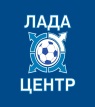 330015-1 (+14)92     Импульс-Патриот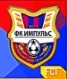 22007-1 (+6)63     СШОР-12 «Лада»-2009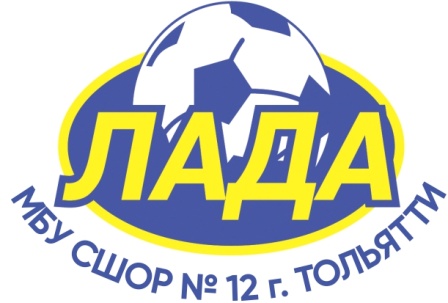 11005-0 (+5)34    Торпедо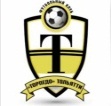 31026-11 (-5)35     Труд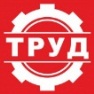 20020-4 (-4)06      Импульс-Планета30032-18 (-16)0